Приложение 2. Эмблемы литературных сообществ – команд.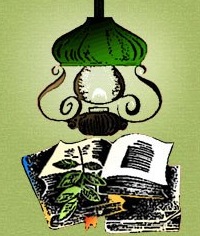 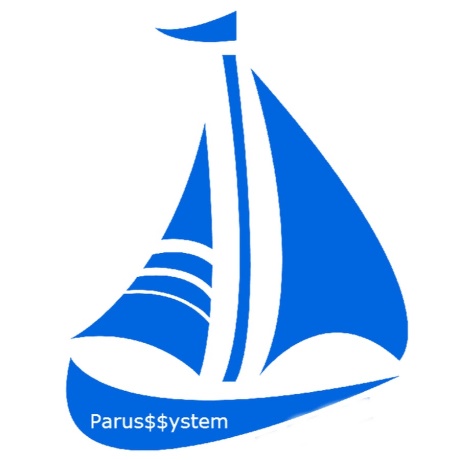 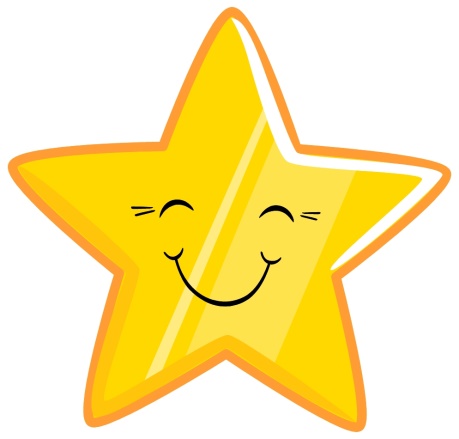 